Walkouts in Portland Public Schools (2016)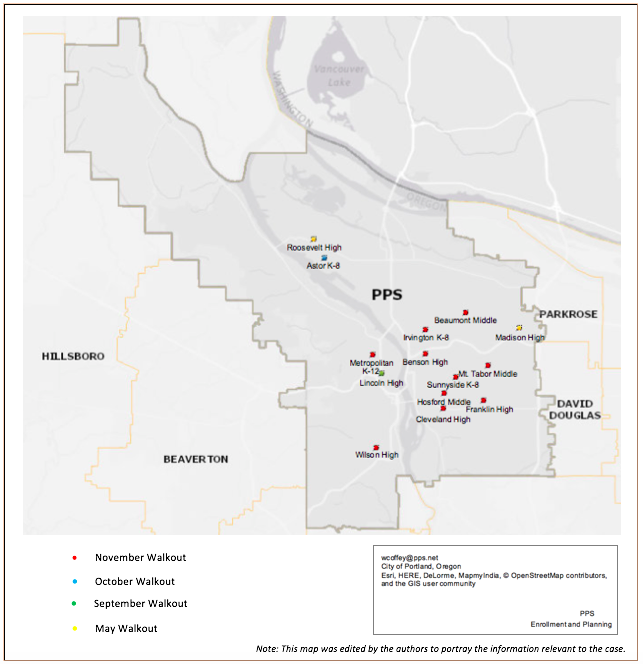 